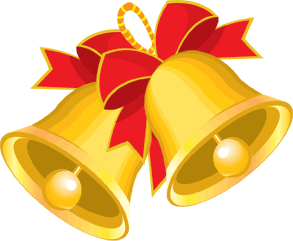 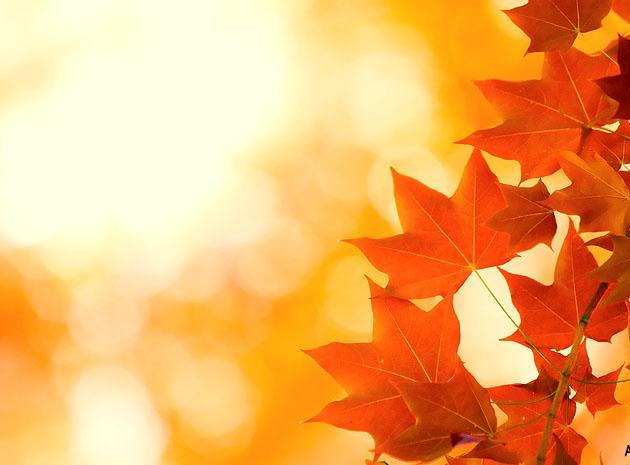 ДОРОГИЕ ПЕРВОКЛАССНИКИ!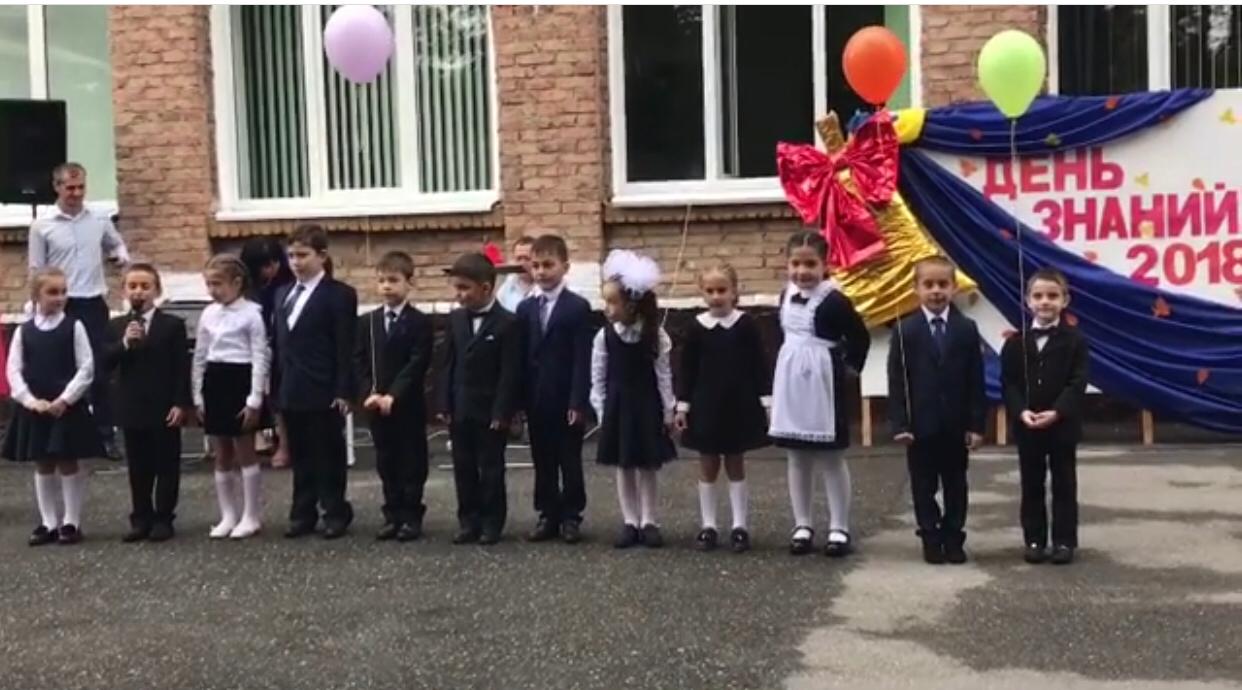 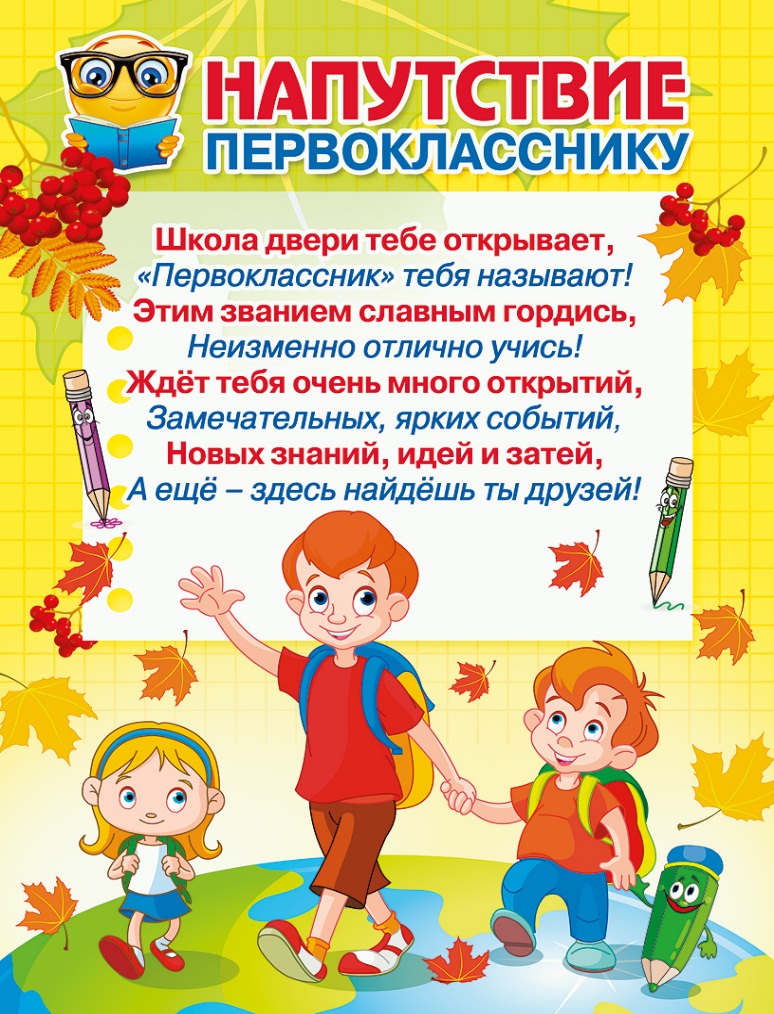 Крылатые фразы этого дня:Первое сентября — первый день календаря.Первый раз в первый класс.Всё начинается со школьного звонка.Знание — сила                                                                                                                 Огоев Хетаг 7 «В» кл.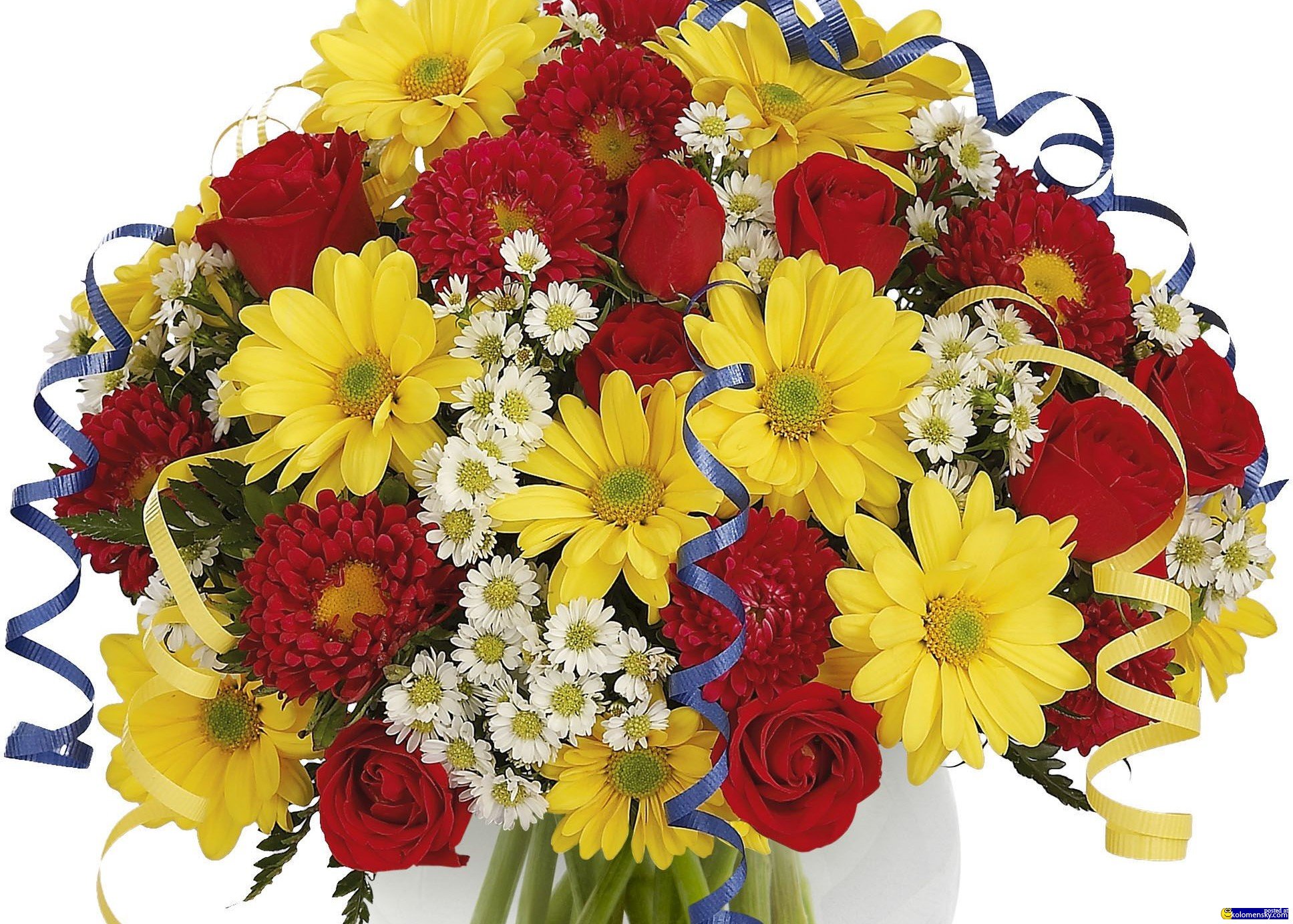 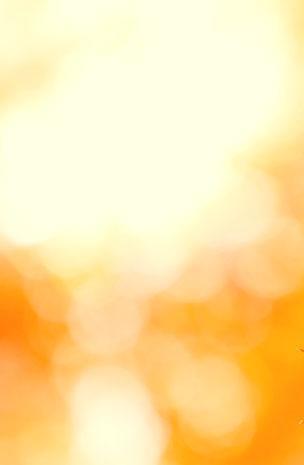 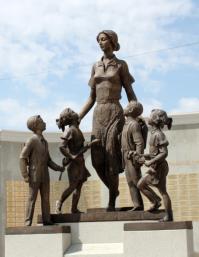 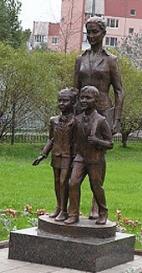 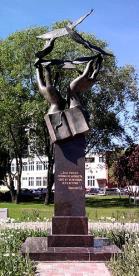 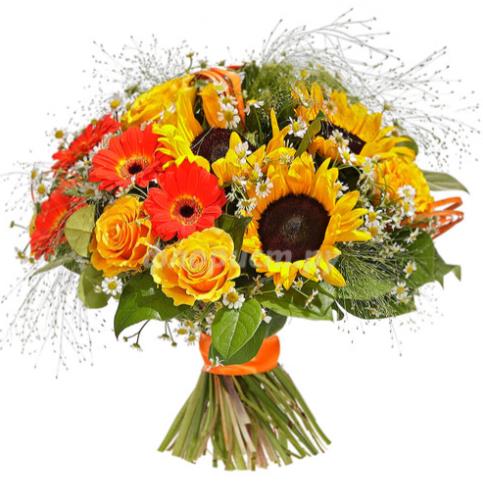 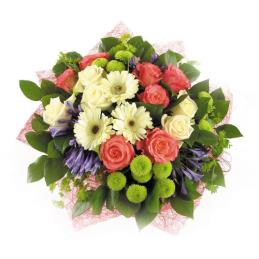 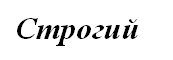 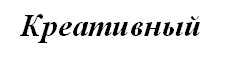 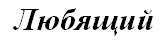 